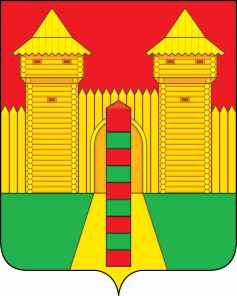 АДМИНИСТРАЦИЯ  МУНИЦИПАЛЬНОГО  ОБРАЗОВАНИЯ «ШУМЯЧСКИЙ   РАЙОН» СМОЛЕНСКОЙ  ОБЛАСТИПОСТАНОВЛЕНИЕот 11.02.2022г. № 54          п. ШумячиВ соответствии с Земельным кодексом Российской Федерации, Федеральным законом «О введении в действие Земельного кодекса Российской Федерации»,             приказом  Министерства экономического развития Российской Федерации от 27.11.2014 №762 «Об утверждении требований к подготовке схемы расположения          земельного участка или земельных участков на кадастровом плане территории и               формату схемы расположения земельного участка или земельных участков на                    кадастровом плане территории при подготовке схемы расположения земельного участка или земельных участков на кадастровом плане территории в форме                       электронного документа, формы схемы расположения земельного участка или            земельных участков на кадастровом плане территории, подготовка которой                        осуществляется в форме документа на бумажном носителе», на основании заявлений Деменковой Клавдии Николаевны, Востенкова Виктора Александровича от 28.01.2022г. (регистрационный № 136 от 31.01.2022г.), Деменкова Романа                      Николаевича от 04.02.2022г. (регистрационный № 163 от 04.02.2022г.)	Администрация муниципального образования «Шумячский район»                         Смоленской областиП О С Т А Н О В Л Я Е Т:1. Утвердить схему расположения земельного участка на кадастровом плане территории из земель населенных пунктов площадью 1073 кв.м., расположенного по адресу: Российская Федерация, Смоленская область, Шумячский район, Руссковское сельское поселение, с. Русское.2. Земельный участок, указанный в пункте 1 настоящего постановления,                 расположен в территориальной зоне Ж2 и в пределах кадастрового квартала 67:24:0710101:504.Разрешенное использование – для ведения личного подсобного хозяйства             (приусадебный земельный участок).3. Определить, что Деменкова К.Н, Востенков В.А., Деменков Р.Н.  имеют право на обращение без доверенности с заявлением об осуществлении                               государственного кадастрового учета, указанного в пункте 1 настоящего                               постановления земельного участка.4. Срок действия настоящего постановления составляет два года.Об утверждении схемы расположения земельного участка на кадастровом плане территорииГлава муниципального образования«Шумячский район» Смоленской областиА.Н. Васильев